DAFTAR PUSTAKAArdin, Wulan. (2020). Pengaruh Flash Sale Dan Tagline Gratis Ongkir  Shopee Terhadap Keputusan Pembelian Impulsif Secara Online. 174.Themba, O. S. (2021). Keputusan Pembelian Pada Aplikasi Shopee Melalui Harga, Diskon, Promo Ongkos Kirim Dan Kualitas Produk. Jurnal Ilmiah MEA (Manajemen, Ekonomi, & … 5(3):925–32.Auli S, (2021). E-Jurnal Riset Manajemen PRODI MANAJEMEN Pengaruh Diskon Dan Promo Gratis Ongkos Kirim Terhadap Keputusan Pembelian Pada E-Commerce Shopee. Jurnal Riset Manajemen 111–21.Istiqomah Dkk. (2020). Pengaruh Promo Gratis Ongkos Kirim Dan Online Customer Rating Terhadap Keputusan Pembelian Produk Fashion. Jurnal Manajemen 12(2):288–98.Joesoef, Hermanto. (2021). Analisis Keputusan Pembelian Online Berdasarkan Faktor Diskon, Program Pengiriman Gratis, Dan Pelayanan. SCIENTIFIC JOURNAL OF REFLECTION: Economic, Accounting, Management and Business 4(1):180–89.Rizkiawan (2020). Pengaruh Kepercayaan Konsumen Dan Pengalaman Pembelian Terhadap Minat Beli Konsumen Secara Online Di Kalangan Masyarakat Sangatta (Studi Kasus Pada E-Commerce Shopee). Jurnal Eksis 16(1):66–75.Novita S (2019). Pengaruh Gratis Ongkos Kirim, Diskon, Dan Iklan Shopee Terhadap Keputusan Pembelian Konsumen Pada Mahasiswa Jurusan Manajemen Sekolah Tinggi Ilmu Ekonomi Widya Wiwaha Yogyakarta. 1–35. Sugiyono (2016), METODE PENELITIAN Kuantitatif, Kualitatif dan R&D. Bandung: ALFABETA.I. Ghozali (2016), MODEL PERSAMAAN STRUKTURAL KONSEP DAN APLIKASI DENGAN PROGRAM AMOS 24. Semarang: Universitas Diponegoro.Junaidi (2018). Aplikasi Amos Dan Structural Equalition Model (SEM), UPT Unhas Press. Maulana Dkk (2019). “The Influence of Viral Marketing and Price Discounts Through Social Media Instagram To Purchase Decision on Marketplace Shopee.” DIMENSIA (Diskursus Ilmu Manajemen STIESA) 16(2):8–8.Yogasuria, Chika Octavianti. n.d. “INFLUENCE OF ADVERTISING, PRICE, AND QUALITY OF SERVICE ON PURCHASE DECISIONS ON THE SHOPEE APPLICATION (Studies at State University of Jakarta Students) Chika.” 1–24.LAMPIRAN 1Kuisioner PenelitianKUESIONER PENELITIANPENGARUH GRATIS ONGKOS KIRIM, DISKON TERHADAP KEPUTUSAN PEMBELIAN KONSUMEN PADA MARKETPLACE SHOPEE DENGAN IKLAN SEBAGAI INTERVENING(Studi Kasus Masyarakat Dusun VI Marindal II)Kepada Yth :Masyarakat Dusun VI Marindal IISaya Nurainun Mahasiswi Fakultas Ekonomi Jurusan Manajemen Universitas Muslim Nusantara Al-washliyah, Sehubung dengan penelitian yang berjudul “Pengaruh Gratis Ongkos Kirim, Diskon Terhadap Keputusan Pembelian Konsumen Pada Marketplace Shopee Dengan Iklan Sebagai Intervening” Saya memohon agar sekiranya dapat membantu saya untuk mengisi kuesioner ini. Saya sangat menghargai kejujuran masyarakat Dusun VI Marindal II dalam mengisi kuesioner ini. Hasil survei ini semata-mata akan digunakan sebagai salah satu syarat untuk memperoleh gelar sarjana manajemen dan bukan tujuan komersial. Terimakasih untuk partisipasi masyakat Dusun VI Marindal II yang sukarela membantu saya untuk mengisi kuesioner ini.IDENTITAS RESPONDENNama 		: Jenis Kelamin 	:Umur 		:PERTANYAAN PENELITIANBeri jawaban atas pernyataan berikut ini sesuai dengan pendapat anda, dengan memilih salah satu jawaban yang sudah dilampirkan dalam kuesiner tersebut.Keterangan :Peneliti menyediakan jawaban dengan pilihan dan penilaian dapat dilakukan sebagai berikut :Sangat Tidak Setuju 	1	2	3	4 	Sangat SetujuGratis Ongkos Kirim (X1)Diskon (X2)Iklan (Z)Keputusan Pembelian (Y)LAMPIRAN 2TABULASI HASIL UJI VALIDITAS DAN RELIABILITASGratis Ongkos Kirim (X1)Diskon (X2)Iklan (Z)Keputusan Pembelian (Y)LAMPIRAN 3TABULASI DATA REGRESILAMPIRAN 4STATISTIK DESKRIPTIF RESPONDENGratis Ongkos Kirim (X1)Gratis Ongkos Kirim (X1)Gratis Ongkos Kirim (X1)Gratis Ongkos Kirim (X1)Diskon (X2)Diskon (X2)Diskon (X2)Diskon (X2)Diskon (X2)Iklan (Z)Iklan (Z)Iklan (Z)Iklan (Z)Iklan (Z)Keputusan Pembelian (Y)Keputusan Pembelian (Y)Keputusan Pembelian (Y)Keputusan Pembelian (Y)Keputusan Pembelian (Y)LAMPIRAN 5HASIL SEMHasil Pengujian Full Model – Structural Equation Model (SEM)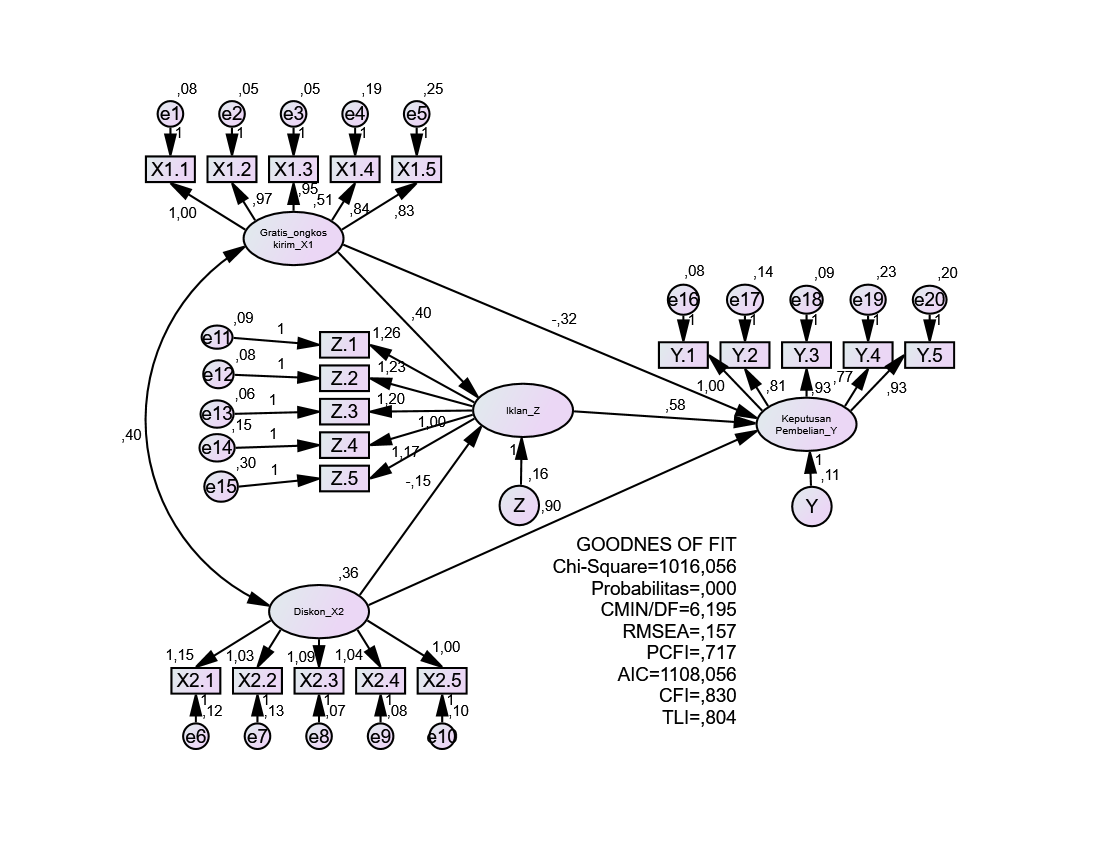 Structural Equation Model (SEM) Modification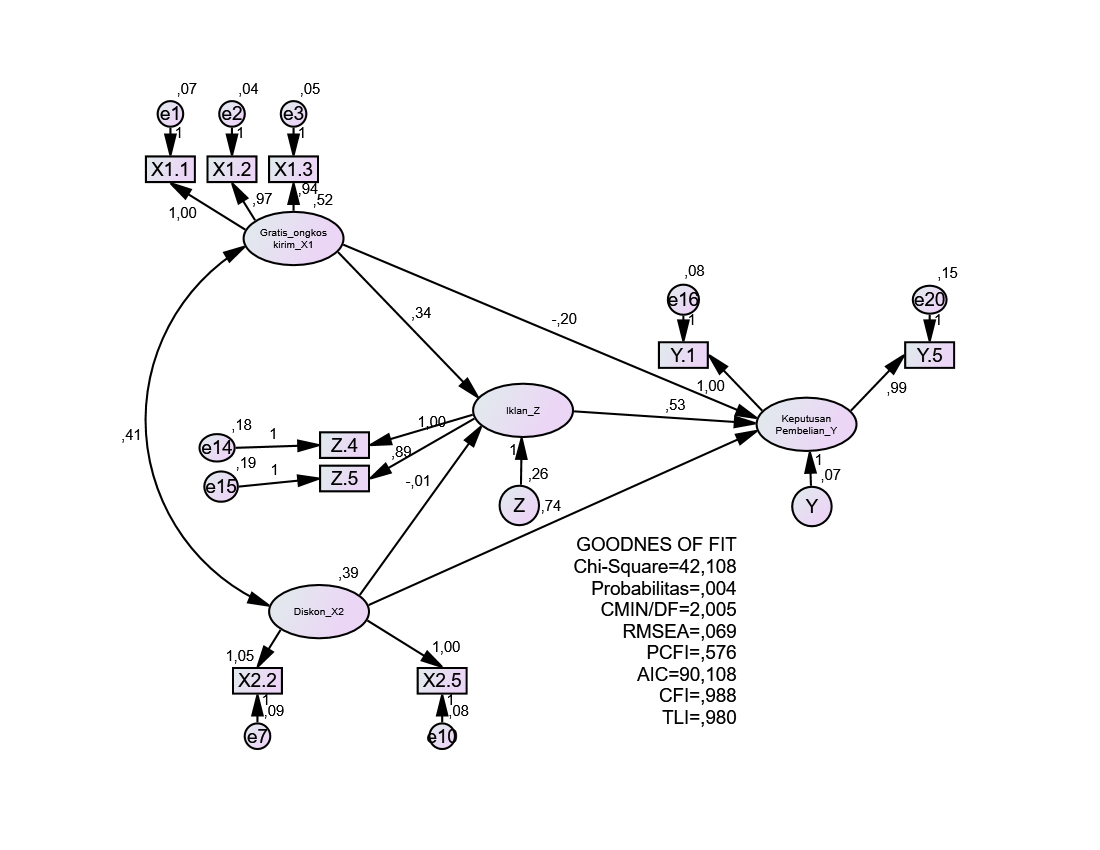 Assessment of normality (Group number 1)Observations farthest from the centroid (Mahalanobis distance) (Group number 1)LAMPIRAN 6ESTIMATESRegression Weights: (Group number 1 - Default model)Standardized Regression Weights: (Group number 1 - Default model)Variances: (Group number 1 - Default model)LAMPIRAN 7MODEL FITCMINRMR, GFIBaseline ComparisonsParsimony-Adjusted MeasuresNCPFMINRMSEAAICECVIHOELTERLAMPIRAN 8DATA SAMPELNoPernyataan12341Marketplace shopee membantu saya dalam berbelanja produk pakaian karena adanya voucer pengiriman gratis sehingga berbelanja lebih hemat2Dengan adanya voucher pengiriman gratis saya merasa tertarik untuk berbelanja produk pakaian pada marketplace shopee3Adanya voucher pengiriman gratis membuat saya termotivasi dalam berbelanja produk pakaian pada marketplace shopee4Voucher pengiriman gratis mendorong saya untuk melakukan pembelian produk pada marketplace shopee5Adanya pengiriman gratis membuat saya menjadi pelanggan setia shopeeNoPernyataan12341Diskon memberi perhatian kepada saya untuk melakukan pembelian produk fashion pada marketplace shopee2Diskon membangkitkan keinganan saya untuk melakukan pembelian produk fashion pada marketplace shopee3Shopee menawarkan saya harga yang menarik untuk membangkitkan keinginan saya membeli produk tersebut4Diskon yang diberikan shopee memberikan keuntungan bagi saya dalam melakukan pembelian produk5Besarnya potongan harga membuat saya lebih hemat dalam berbelanja dishopeeNoPernyataan12341Iklan yang disampaikan memberikan informasi yang menarik untuk saya lihat2Iklan yang disampaikan membujuk saya untuk melakukan pembelian produk dimarketplace shopee3Iklan sebagai media pengingat saya adanya informasi tentang marketplace shopee4Iklan yang disampaikan memiliki daya tarik untuk saya melakukan keputusan pembelian5Iklan membangkitkan keinginan saya untuk melakukan keputusan pembelianNoPernyataan12341Melakukan keputusan pembelian karena adanya produk yang dijual sesuai dengan kebutuhan saya2Produk yang dijual pada marketplace shopee lebih unggul dari pada marketplace lain membuat saya jadi pelanggan setia shopee3Banyaknyaa pilihan produk membuat saya lebih tertarik berbelanja pada marketplace shopee 4Adanya merek yang sesuai kebutuhan, membuat saya melakukan keputusan pembelian pada marketplace shopee5Kualitas produk yang saya beli sesuai dengan hargaNoX1.1X1.2X1.3X1.4X1.5Total_X1133333152333331533333416433333155444442063333315733333158222221093333315103333315114444420123333315133333315143444419153344418163333315174444420184444420194444420203333315212222210223333416234444420243333315253344317264444420272222210283333315294443318303333315X2.1X2.2X2.3X2.4X2.5Total_X2333331533344173334417333331544444204444420332431522222103333315333331533333153333315333331544444203334417333331533333154444420333331533334162222210333441744444203333315223331344444202222210333221322333133333315Z.1Z.2Z.3Z.4Z.5Total_Z3232212223221132321112232211323221231311922322112222210213118333331522322112121172222210333331521221833333153232212333331533333153242213222221031311944444203333315333331544444202222210332231333333153333315Y.1Y.2Y.3Y.4Y.5Total_Y323321332332133142212333331533333153333315314331422222103143314333331531333133333315333331533333153233213333331541323134444420444442032333142222210324221344444203333315334341744444202222210332231333333153333315NoX1.1X1.2X1.3X1.4X1.5Total_X1X2.1X2.2X2.3X2.4X2.5Total_X214334317432331523223313323321332223312322321244444420433331653333315333331563333416433431772333314323331484334317333331593334417423331510222221022222101144444204344318123334417323321313111115111115142233313222321115333231432333141644344193333315173333315333331518333341632333141922233122223211203333315333331521222221022222102233344173233314234444420444442024222331232332132533334163333315264444420444442027333331543333162822244142233212293334417433331630333331533333153133344173333315324444420433431733333331533333153422234133223313353333416423431636222441432333143733444183333315381113392223211393333315333331540333431643443184122222102222210423333214434431843333331533333154433334164344419453333315333331546333441743444194733333153333315484444420444442049222331232333145033333154344318513333214333331552333341633333155344444204444420543333315333331555333331533333155644444204444420573334417434421758334441843443185944444204233315603333315333331561333331533333156243444193334417633333315333331564444442044444206532333142223312664344318333331567333331533333156833334164334317692333314323331470433431733333157133344174233315722222210222221073333341633333157444444204444420753333315433331676222441422332127733344174333316783233314333231479333331544344198033333153333315813233314333341682222321122233128333333153333315843333315434431885333321433333158633334163333315874444420444442088333331533333158933333153333315904444420444442091333441743442179233333153333315934433317322331394222221022222109544444203333315964443318223221197333331533333159822222102222210994333316333331510033333153333315101333331533333151022222210222221010333344173233314104444442044444201052223312323321310633334163333315107333331533333151083233314333341610922232112223312110333331533333151113333315434431811233332143333315113333341633333151144444420444442011533333153333315116333331533333151174444420444442011833333153333315119333341643343171202333314323331412143343173333315122333441742333151232222210222221012444444204344318125333441732332131261111151111151272233313222321112833323143233314129111115111115130333331533333151314443318333331513244444204444420133332231322333131342222210222221013533344173333315136333331533333151374444420444442013822233123233314139333331543443181403333214333331514133334163333315142444442044444201433333315333331514433333153333315145444442044444201463334417423331514722222102222210148444442043443181493334417323321315011111511111515122333132223211152333231432333141531111151111151543333315333331515533333153333315156333331543443181573333214333331515833334163333315159444442044444201603333315333331516133333153333315162444442044444201633333315333331516433334164334317165233331432333141661111151111151672233313222321116833323143233314169111115111115170333331533333151713333416333331517244444204444420173333331533333151743333315333331517544444204444420176333441742333151772222210222221017844444204344318179333441732332131801111151111151812233313222321118233333153333315183333331533333151844344419333441718533333153333315186444442044444201873233314222331218843443183333315189333331533333151903333416433431719123333143233314192444442044444201933333315333331519433334164334317195233331432333141961111151111151972233313222321119844444204444420199333331533333152003333315333331520144444204444420202333441742333152032222210222221020444444204344318205433431743233152063223313323321320722233123223212208444442043333162093333315333331521033334164334317211233331432333142124334317333331521333344174233315NoZ.1Z.2Z.3Z.4Z.5Total_ZY.1Y.2Y.3Y.4Y.5Total_Y1232341432214122222231133333153222221032324144333331533333155222331233333156333331533334167222331233333158333331532213119222221022223111022222102222210112332313322231212333331533323141311111511111514222221032323131533333153333416162332313434441917333331543434181822222103232313193322414333231420322321233333152122231102322312223333315333331523222221044434192422211833323142533333153333315262222210333231427222221033334162833333153333315292222210434341830222221033323143122222103333315322222210332241433333331543224153422222103222312353322212433341736332321333334163743332153333315383222312323241439233341543334174033342154232314412212310322231242434321642323144322233123222312444333215433341745333421532334154622233123332415473333214333331548323331443334174922223113232313502222210333331551232341443334175223223123232313532222210434231654222221033333155533333153333315562222210323241457222221033324155833333153332314592322312332231360332221233333156133342154333417622223312323341563333321433324156432333143333315652222311433341766222221032323136722233123333315683333315333341669222331233333157033333153221311712222210222231172222221022222107333333153333315742222210333231475222221033334167633333153333315772222210434341878333331533334167923323134344419803333315434341881222221032323138233224143332314833223212333331584222221033333158523234144333417862322312323231387222221043423168822222103333315893333315333331590222221032324149122222103332415923333315333331593443331733334169422222102222210954444420444442096333331533334169733333153333315982222210222221099443331744334181003333315333331510132232123333315102222311023223121033333315333331510422222104443419105222118333231410633333153333315107333331543434181082222210323231310933224143332314110322321233333151112222210333331511223234144333417113232231232323131142222210434231611522222103333315116333331533333151172222210323241411822233123333315119333331533334161202223312333331512133333153221311122222221022223111232222210222221012423323133222312125333331533323141261111151111151272222210323231312833333153333416129111115111115130333331533333151314433317333331513244444204444420133334441843334171342222210222221013544343183334417136333321433333151373233314433341713822223113232313139222221033333151402323414433341714123223123232313142222221043423161432222210333331514433333153333315145222221032324141462222210222231114722222102222210148233231332223121493333315333231415011111511111515122222103232313152333331533334161531111151111151543333315333331515532232123333315156222221033333151572323414433341715823223123232313159222221043423161602222210333331516133333153333315162222221032324141632223312333331516433333153333416165222331233333151661111151111151672222210323231316833333153333416169111115111115170333331533333151712322312323231317222222104342316173222221033333151743333315333331517522222103232414176222221022223111772222210222221017823323133222312179333331533323141801111151111151812222210323231318233222123333315183333421543334171842223312323341518533332143332415186323331433333151872222311433341718822222103232313189222331233333151903333315333341619122233123333315192222221032324141932223312333331519433333153333416195222331233333151961111151111151972222210323231319822222104342316199222221033333152003333315333331520122222103232414202222221022223112032222210222221020423323133222312205232341432214122062222311333331520722222103232414208333331533333152092223312333331521033333153333416211222331233333152123333315322131121322222102222311StatisticsStatisticsStatisticsStatisticsJenis_KelaminUsiaNValid213213NMissing00Jenis_KelaminJenis_KelaminJenis_KelaminJenis_KelaminJenis_KelaminJenis_KelaminFrequencyPercentValid PercentCumulative PercentValidLaki-laki6329,629,629,6ValidPerempuan15070,470,4100,0ValidTotal213100,0100,0UsiaUsiaUsiaUsiaUsiaUsiaFrequencyPercentValid PercentCumulative PercentValid17-2511654,554,554,5Valid26-346430,030,084,5Valid35-432511,711,796,2Valid> 4483,83,8100,0ValidTotal213100,0100,0X1.1X1.1X1.1X1.1X1.1X1.1FrequencyPercentValid PercentCumulative PercentValid1104,74,74,7Valid23817,817,822,5Valid311654,554,577,0Valid44923,023,0100,0ValidTotal213100,0100,0X1.2X1.2X1.2X1.2X1.2X1.2FrequencyPercentValid PercentCumulative PercentValid1104,74,74,7Valid23817,817,822,5Valid312759,659,682,2Valid43817,817,8100,0ValidTotal213100,0100,0Gratis Ongkos Kirim (X1)X1.3Gratis Ongkos Kirim (X1)X1.3Gratis Ongkos Kirim (X1)X1.3Gratis Ongkos Kirim (X1)X1.3Gratis Ongkos Kirim (X1)X1.3Gratis Ongkos Kirim (X1)X1.3FrequencyPercentValid PercentCumulative PercentValid1104,74,74,7Valid22813,113,117,8Valid313362,462,480,3Valid44219,719,7100,0ValidTotal213100,0100,0X1.4X1.4X1.4X1.4X1.4X1.4FrequencyPercentValid PercentCumulative PercentValid194,24,24,2Valid2178,08,012,2Valid311654,554,566,7Valid47133,333,3100,0ValidTotal213100,0100,0X1.5X1.5X1.5X1.5X1.5X1.5FrequencyPercentValid PercentCumulative PercentValid194,24,24,2Valid2209,49,413,6Valid310247,947,961,5Valid48238,538,5100,0ValidTotal213100,0100,0X2.1X2.1X2.1X2.1X2.1X2.1FrequencyPercentValid PercentCumulative PercentValid194,24,24,2Valid22813,113,117,4Valid310951,251,268,5Valid46731,531,5100,0ValidTotal213100,0100,0X2.2X2.2X2.2X2.2X2.2X2.2FrequencyPercentValid PercentCumulative PercentValid194,24,24,2Valid26631,031,035,2Valid311353,153,188,3Valid42511,711,7100,0ValidTotal213100,0100,0X2.3X2.3X2.3X2.3X2.3X2.3FrequencyPercentValid PercentCumulative PercentValid194,24,24,2Valid23014,114,118,3Valid313362,462,480,8Valid44119,219,2100,0ValidTotal213100,0100,0X2.4X2.4X2.4X2.4X2.4X2.4FrequencyPercentValid PercentCumulative PercentValid194,24,24,2Valid2146,66,610,8Valid313764,364,375,1Valid45324,924,9100,0ValidTotal213100,0100,0X2.5X2.5X2.5X2.5X2.5X2.5FrequencyPercentValid PercentCumulative PercentValid194,24,24,2Valid23516,416,420,7Valid313864,864,885,4Valid43114,614,6100,0ValidTotal213100,0100,0Z.1Z.1Z.1Z.1Z.1Z.1FrequencyPercentValid PercentCumulative PercentValid194,24,24,2Valid212156,856,861,0Valid37434,734,795,8Valid494,24,2100,0ValidTotal213100,0100,0Z.2Z.2Z.2Z.2Z.2Z.2FrequencyPercentValid PercentCumulative PercentValid194,24,24,2Valid210951,251,255,4Valid38941,841,897,2Valid462,82,8100,0ValidTotal213100,0100,0Z.3Z.3Z.3Z.3Z.3Z.3FrequencyPercentValid PercentCumulative PercentValid1104,74,74,7Valid212558,758,763,4Valid37434,734,798,1Valid441,91,9100,0ValidTotal213100,0100,0Z.4Z.4Z.4Z.4Z.4Z.4FrequencyPercentValid PercentCumulative PercentValid1115,25,25,2Valid29846,046,051,2Valid39645,145,196,2Valid483,83,8100,0ValidTotal213100,0100,0Z.5Z.5Z.5Z.5Z.5Z.5FrequencyPercentValid PercentCumulative PercentValid1136,16,16,1Valid29042,342,348,4Valid39645,145,193,4Valid4146,66,6100,0ValidTotal213100,0100,0Y.1Y.1Y.1Y.1Y.1Y.1FrequencyPercentValid PercentCumulative PercentValid194,24,24,2Valid2188,58,512,7Valid314970,070,082,6Valid43717,417,4100,0ValidTotal213100,0100,0Y.2Y.2Y.2Y.2Y.2Y.2FrequencyPercentValid PercentCumulative PercentValid194,24,24,2Valid26530,530,534,7Valid313462,962,997,7Valid452,32,3100,0ValidTotal213100,0100,0Y.3Y.3Y.3Y.3Y.3Y.3FrequencyPercentValid PercentCumulative PercentValid194,24,24,2Valid23516,416,420,7Valid315170,970,991,5Valid4188,58,5100,0ValidTotal213100,0100,0Y.4Y.4Y.4Y.4Y.4Y.4FrequencyPercentValid PercentCumulative PercentValid1157,07,07,0Valid28640,440,447,4Valid310750,250,297,7Valid452,32,3100,0ValidTotal213100,0100,0Y.5Y.5Y.5Y.5Y.5Y.5FrequencyPercentValid PercentCumulative PercentValid194,24,24,2Valid294,24,28,5Valid312759,659,668,1Valid46831,931,9100,0ValidTotal213100,0100,0Variableminmaxskewc.r.kurtosisc.r.Y.51,0004,000-1,019-6,0701,9215,724Y.11,0004,000-,913-5,4382,1456,390Z.41,0004,000-,056-,331-,239-,711Z.51,0004,000-,035-,209-,250-,744X2.21,0004,000-,207-1,234-,139-,413X2.51,0004,000-,657-3,917,9632,870X1.31,0004,000-,719-4,285,9392,798X1.21,0004,000-,571-3,401,4681,394X1.11,0004,000-,542-3,231,145,431Multivariate 22,57611,708Observation numberMahalanobis d-squaredp1p213329,467,001,1099328,193,001,0169627,486,001,0028125,803,002,00110825,803,002,0003824,941,003,0006524,693,003,00018724,693,003,0001623,840,005,0004022,346,008,0006221,480,011,00018421,480,011,0005920,082,017,0007819,398,022,0003518,020,035,0088217,932,036,00510917,932,036,0025717,876,037,0019117,876,037,0006116,763,053,00918316,763,053,0045816,665,054,0036616,577,056,00218816,577,056,0013716,227,062,002115,821,071,00520515,821,071,0022115,391,081,00810215,391,081,0041415,130,087,00712715,130,087,00415115,130,087,00216715,130,087,00118115,130,087,00019715,130,087,0007915,097,088,0004415,037,090,0004514,800,097,0003614,572,103,000214,558,104,00020614,558,104,0001914,472,106,000714,396,109,0006914,396,109,00012014,396,109,00016514,396,109,00019114,396,109,00019514,396,109,00021114,396,109,0009913,902,126,0002412,719,176,01110512,719,176,0071312,554,184,01112612,554,184,00712912,554,184,00415012,554,184,00315312,554,184,00216612,554,184,00116912,554,184,00118012,554,184,00019612,554,184,000812,357,194,0007012,357,194,00012112,357,194,00021212,357,194,0004211,987,214,0019511,427,248,0163211,251,259,0294611,018,275,0645311,014,275,0488711,014,275,03511411,014,275,02514211,014,275,01715911,014,275,01217211,014,275,00819811,014,275,005310,922,281,00720710,922,281,004499,977,352,3091389,977,352,2611359,668,378,499349,503,392,611569,471,395,589909,471,395,5331179,471,395,4781459,471,395,4221629,471,395,3681759,471,395,3171929,471,395,2692019,471,395,22599,323,408,307719,323,408,2601229,323,408,2171469,323,408,1791769,323,408,1452029,323,408,1162139,323,408,091119,067,431,2161249,067,431,1781489,067,431,144EstimateS.E.C.R.PLabelIklan_Z<---Gratis_ongkos_kirim_X1,339,1771,915,055par_8Iklan_Z<---Diskon_X2-,010,207-,050,960par_9Keputusan_Pembelian_Y<---Gratis_ongkos_kirim_X1-,202,132-1,522,128par_6Keputusan_Pembelian_Y<---Diskon_X2,741,1564,752***par_7Keputusan_Pembelian_Y<---Iklan_Z,532,0806,691***par_10EstimateS.E.C.R.PLabelGratis_ongkos_kirim_X1,523,0589,071***par_12Diskon_X2,392,0468,559***par_13Z,255,0485,348***par_14Y,072,0203,672***par_15e1,072,0097,699***par_16e2,043,0076,252***par_17e3,049,0076,969***par_18e10,076,0126,406***par_19e7,085,0136,456***par_20e15,190,0365,270***par_21e14,179,0305,941***par_22e16,083,0184,724***par_23e20,154,0217,165***par_24ModelNPARCMINDFPCMIN/DFDefault model2442,10821,0042,005Saturated model45,0000Independence model91825,22236,00050,701ModelRMRGFIAGFIPGFIDefault model,011,963,921,450Saturated model,0001,000Independence model,272,258,072,206ModelNFI
Delta1RFI
rho1IFI
Delta2TLI
rho2CFIDefault model,977,960,988,980,988Saturated model1,0001,0001,000Independence model,000,000,000,000,000ModelPRATIOPNFIPCFIDefault model,583,570,576Saturated model,000,000,000Independence model1,000,000,000ModelNCPLO 90HI 90Default model21,1086,37643,608Saturated model,000,000,000Independence model1789,2221653,0031932,798ModelFMINF0LO 90HI 90Default model,199,100,030,206Saturated model,000,000,000,000Independence model8,6108,4407,7979,117ModelRMSEALO 90HI 90PCLOSEDefault model,069,038,099,142Independence model,484,465,503,000ModelAICBCCBICCAICDefault model90,10892,484170,779194,779Saturated model90,00094,455241,258286,258Independence model1843,2221844,1131873,4741882,474ModelECVILO 90HI 90MECVIDefault model,425,356,531,436Saturated model,425,425,425,446Independence model8,6948,0529,3728,699ModelHOELTER
.05HOELTER
.01Default model165197Independence model67NoNamaJenis KelaminUsia1Ricka safitryPerempuan17-252Rizky SagitaPerempuan17-253Suci MaulyaPerempuan17-254Kiky Dwi alganiPerempuan17-255NandaPerempuan17-256Ririn Perempuan17-257MayangPerempuan17-258Dita alyaPerempuan17-259RatihPerempuan26-3410DinaPerempuan26-3411Rudi ramadhanLaki-laki26-3412SyaidatiPerempuan26-3413JannahPerempuan26-3414SyifaPerempuan26-3415FaisalLaki-laki26-3416KanayaPerempuan26-3417RohaniPerempuan17-2518Nurul MunardaPerempuan17-2519FauziLaki-laki17-2520FadilLaki-laki17-2521DeniLaki-laki17-2522Raffi UmarLaki-laki17-2523Naufal Laki-laki17-2524AufarLaki-laki17-2525AfdhilahLaki-laki26-3426FebyPerempuan26-3427Dian PuspitaPerempuan26-3428Galuh PratiwiPerempuan26-3429WardahPerempuan26-3430Dewi Perempuan17-2531BungaPerempuan17-2532IndahPerempuan17-2533NadiaPerempuan17-2534RizkyLaki-laki17-2535IqbalLaki-laki17-2536Arfi perdanaLaki-laki17-2537FatmaPerempuan35-4338FauzanLaki-laki35-4339ArkaLaki-laki35-4340ArifLaki-laki35-4341DindaPerempuan17-2542DebyPerempuan26-3443JasminPerempuan26-3444DickyLaki-laki26-3445YulyPerempuan26-3446ZakaLaki-laki26-3447AisLaki-laki26-3448MegaPerempuan26-3449JumPerempuan> 4450AldiLaki-laki17-2551DimasLaki-laki17-2552DedekPerempuan17-2553TikaPerempuan17-2554NazwaPerempuan17-2555MirzaLaki-laki17-2556MikhaylaPerempuan17-2557RiawatiPerempuan17-2558SantiPerempuan26-3459ParmiPerempuan> 4460Daffa Laki-laki26-3461BagusLaki-laki26-3462Raga Laki-laki26-3463TaraPerempuan26-3464RobbyLaki-laki17-2565FadilLaki-laki17-2566AmnawatiPerempuan35-4367HafsahPerempuan35-4368MutiaPerempuan35-4369DinaPerempuan35-4370RezaLaki-laki35-4371KikyPerempuan35-4372AksaLaki-laki17-2573HafisLaki-laki17-2574BebengLaki-laki17-2575ArifLaki-laki26-3476BudiLaki-laki26-3477AniPerempuan26-3478EllaPerempuan26-3479VidaPerempuan26-3480NingsihPerempuan26-3481TaniaPerempuan26-3482SitiPerempuan26-3483DianaPerempuan26-3484PitaPerempuan> 4485BalqisPerempuan26-3486AgamLaki-laki26-3487AnggerLaki-laki26-3488DesiPerempuan26-3489FirmanLaki-laki26-3490NisaPerempuan26-3491PuspitaPerempuan> 4492MutiaPerempuan17-2593Indah Perempuan17-2594RabittaPerempuan17-2595DahlanLaki-laki17-2596DaffaLaki-laki17-2597BagusLaki-laki17-2598IdrisLaki-laki17-2599yantiPerempuan35-43100IdaPerempuan35-43101ArumiPerempuan35-43102DellaPerempuan35-43103ElsaPerempuan35-43104RirinPerempuan17-25105DellaPerempuan17-25106DavidLaki-laki17-25106DelviPerempuan17-25108IkaPerempuan17-25109SandiLaki-laki17-25110AgungLaki-laki17-25111UjetLaki-laki35-43112RezaLaki-laki35-43113AyuPerempuan35-43114Ade kasih Perempuan35-43115Ryan Laki-laki17-25116FatimahPerempuan17-25117AisyahPerempuan17-25118MadhanLaki-laki26-34119VeraPerempuan26-34120PipitPerempuan26-34121AniPerempuan26-34122LusiPerempuan26-34123WawanLaki-laki17-25124RiantoLaki-laki17-25125JumadiLaki-laki17-25126RamaPerempuan17-25127RaniPerempuan17-25128IqbalLaki-laki17-25129PutriLaki-laki17-25130RidhoLaki-laki17-25131RahmatLaki-laki17-25132DediLaki-laki17-25133ButetPerempuan17-25134DelimaPerempuan> 44135JulidaPerempuan26-34136DwiPerempuan26-34137DewiPerempuan26-34138TiaraPerempuan26-34139SalwaPerempuan26-34140RiskaPerempuan17-25141GitaPerempuan17-25142WisnuLaki-laki17-25143SaviaPerempuan17-25144WidyaPerempuan17-25145ViaPerempuan17-25146AminahPerempuan> 44147SitiPerempuan17-25148HendrikLaki-laki17-25149FajarLaki-laki17-25150Misi AndryLaki-laki17-25151David RamdhonaLaki-laki17-25152IinPerempuan17-25153BayuLaki-laki17-25154TiaraPerempuan17-25155NadiaPerempuan17-25156BellaPerempuan17-25157NiaPerempuan17-25158FitriPerempuan17-25159YogiLaki-laki17-25160TiaLaki-laki17-25161NisaPerempuan17-25162MisnayatiPerempuan17-25163AndreLaki-laki17-25164DewiPerempuan17-25165EkaLaki-laki17-25166DindaPerempuan17-25167RaniPerempuan17-25168IdaPerempuan> 44169NovitaPerempuan17-25170Muhammad iqbalLaki-laki17-25171UlfairaPerempuan17-25172TiaraPerempuan26-34173JefryLaki-laki26-34174AiPerempuan26-34175MandaPerempuan17-25176Jhoni17-25177CiciPerempuan17-25178BilaPerempuan17-25179NazwaPerempuan17-25180AbelPerempuan17-25181NonaPerempuan17-25182AyuPerempuan17-25183SatriaLaki-laki17-25184JokoLaki-laki26-34185PutriPerempuan26-34186Dina damayantiPerempuan26-34187OsinPerempuan26-34188Andre suryaLaki-laki26-34189Abdi prasetyaLaki-laki26-34190AzizLaki-laki26-34191AnishiqaPerempuan17-25192NitaPerempuan17-25193AdzraPerempuan17-25194SiskaPerempuan17-25195AiniPerempuan17-25196IkaPerempuan17-25197ViraPerempuan17-25198EkaPerempuan17-25199Mahrani barusPerempuan> 44200YayukPerempuan35-43201IndahPerempuan35-43202Ira indriPerempuan35-43203SilaPerempuan35-43204IndriPerempuan35-43205UpikPerempuan17-25206Dedek Perempuan17-25207MolekPerempuan17-25208Juwita Perempuan17-25209KikyPerempuan17-25210AdePerempuan26-34211JamalPerempuan26-34212LastriPerempuan26-34213VickyLaki-laki26-34